Liebe Eltern,wir wurden gebeten, eine Notbetreuung für die Unterrichtszeiten in der Europäischen Schule München Fasangarten und im Kindergarten einzurichten. Allerdings sollen nach dem bayerischen Staatsministerium nur diejenigen Kinder in eine Notbetreuung kommen, die keine alternativen Betreuungsmöglichkeiten zu Hause haben.Betreuungszeiten vom 01.02.2021 bis 05.02.2021 (KW 5)vom 08.02.2021 bis 12.02.2021 (KW 6)Die Betreuungszeiten entsprechen den Unterrichtszeiten.Die Kinder betreten die Schule/ den Kindergarten ohne Eltern und verlassen sie wieder selbstständig zu den mit den Eltern vereinbarten ZeitenKostenDie Kosten für die Notbetreuung zu den Unterrichtszeiten pro Woche pro Kind:Kindergarten, 1. und 2. Klassen EUR 180,00 (inkl. Unfallversicherung)3. und 4. und 5. Klassen               EUR 200,00 (inkl. Unfallversicherung)Eine evtl. prozentuale Kostenerstattung für EPA Mitarbeiter ist in Klärung. Sobald uns diese Information vorliegt werden wir Sie informieren.Hausaufgaben/Lernstoff für die Schulkinder Eine besondere Herausforderung ist das Homeschooling mit den unterschiedlichsten Stundenplänen, das in der Schule stattfinden wird.Die Kinder bringen ihre Lernmaterialien mit (Bücher, ausgedruckte Arbeitsblätter und Aufgaben) und unsere Betreuer unterstützen die Kinder bei deren Bearbeitung, so weit wie möglich.Die Kinder loggen sich selbstständig in den online Unterricht über ihre mitgebrachten I- Pads/Laptops/Tablets etc. mit Headsets ein. R.U.F. übernimmt keine Gewähr für die technischen Geräte. Die Kinder bringen bitte ihren Stundenplan mit, so dass unsere Betreuer wissen, wann sie sich jeweils für den Unterricht einloggen müssen.RahmenbedingungenDiese Notbetreuung würde in kleinen festen Gruppen (ca. 10 Kinder) stattfinden. Es ist wahrscheinlich, dass die Zusammensetzung der Gruppen der Notbetreuung während der Unterrichtszeiten und der Nachmittmittagsbetreuung unterschiedlich sein werden. Dies hängt von den Anmeldungen ab. Wir versuchen, diese als feste Bubbles über die Woche beizubehalten. Aus organisatorischen Gründen werden die Betreuer wechseln.Es dürfen selbstverständlich nur gesunde, symptomfreie Kinder kommen, die auch keinen Kontakt zu Erkrankten gehabt haben.HygieneregelungZu Beginn jeder Woche werden die besonderen Verhaltensregeln mit den Kindern besprochen und sie werden immer wieder daran erinnert. Die Husten- und Niesetikette muss eingehalten werden.Für alle Mitarbeiter und Kinder gilt: sofort bei Betreten des Gebäudes müssen als erstes die Hände mit Flüssigseife gewaschen werden.Die Räume werden wegen der Luftzirkulation regelmäßig gut gelüftet, die Fenster bleiben gekippt.Es darf nur ein Kind aus einer Gruppe zur Toilette gehen. Alle Kinder und Mitarbeiter tragen den vorgeschriebenen Mund- Nasenschutz.RaumordnungDie Schule weist uns entsprechende Räume dankenswerter Weise zu.Die Tische werden mit ausreichendem Abstand zueinander gestellt, so dass der 1,5 m Sicherheitsabstand zueinander gewahrt werden kann. Essen Den Kindern wird ein warmes Essen von „il cielo“ angeboten, das von Ihrem jeweiligen Abo abgebucht wird (ob vor Ort gekocht oder geliefert wird ist von den Anmeldungszahlen abhängig).Die Kinder bringen ihre Zwischenmahlzeiten (ausschließlich Fingerfood) und ihre Trinkflaschen (nur Wasser) von zu Hause mit. VersicherungFür die Kinder wird eine Unfallversicherung abgeschlossen.Notbetreuung für GarderiekinderDie Notbetreuung der Garderie kann von den Eltern zu den vertraglich gebuchten  Nachmittagsbetreuungszeiten in Anspruch genommen werden. Allerdings nur Montag bis Donnerstag bis 17:30h und Freitag bis 16:30h. 
Die Kosten hierfür sind mit dem Februarbeitrag abgedeckt.Pädagogische AngeboteR.U.F. plant nur gruppeninterne Workshops für drinnen und draußen. Diverse Mal- und Bastelangebote an den Tischen (s. Raumordnung), Puzzle- und Konstruktionsspiele sowie Bücher an den Tischen, diverse Bewegungsangebote, die eine Einhaltung der Basishygiene (Mindestabstand usw.) gestatten (Ball zuwerfen/zukicken, Torschussübungen, Geschicklichkeitsspiele, Stelzen gehen, Seil springen, Dosen werfen). Verteilung der jeweiligen Gruppen im Hof. Es sind keine Gruppenübergreifenden Besuche möglich.AnmeldungBei Bedarf einer Notbetreuung schicken Sie uns (ruf@ruf-muc.de) bitte den beiliegenden Anmelde/Fragebogen ausgefüllt bis einschließlich Montag 25.01.zu.Erst nach Feststellung des konkreten Bedarfs können wir in die Feinplanung gehen und die Teilnahme an der Notbetreuung Ihres Kindes/Ihrer Kinder nach dem Prinzip first come first serve (auch abhängig von den Gruppenkonstellationen) bestätigen. Alleinerziehende und  Familien werden bevorzugt, bei denen beide Eltern arbeiten und/oder ein Elternteil ist in einem systemrelevanten Beruf tätig.Die Einladung zu den Winterferien (vom 15.02.2021 bis 19.02.2021 KW 7) für unsere Garderie Eltern folgt separat.Mit freundlichen Grüßen,R.U.F. Nachmittagsbetreuung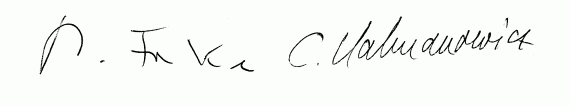 M. Franke      C. Kalmanowicz